Inquiry guide: what is in this Graphic Organiser pack?Seeking patterns in number wordsEnglishFrenchYaruba (Sengalese dialect)	Group BGerman	Group BItalian	Group BGuernésiais? (Language specific to Guernsey, related to Norman French)	Group BHindi (India)	Group BDanish 	Group ANavajo (Indigenous people of North America) 	Group ATurkish 	Group AWelsh 	Group AMāori (Indigenous people of New Zealand) 	Group AMandarin Chinese 	Group A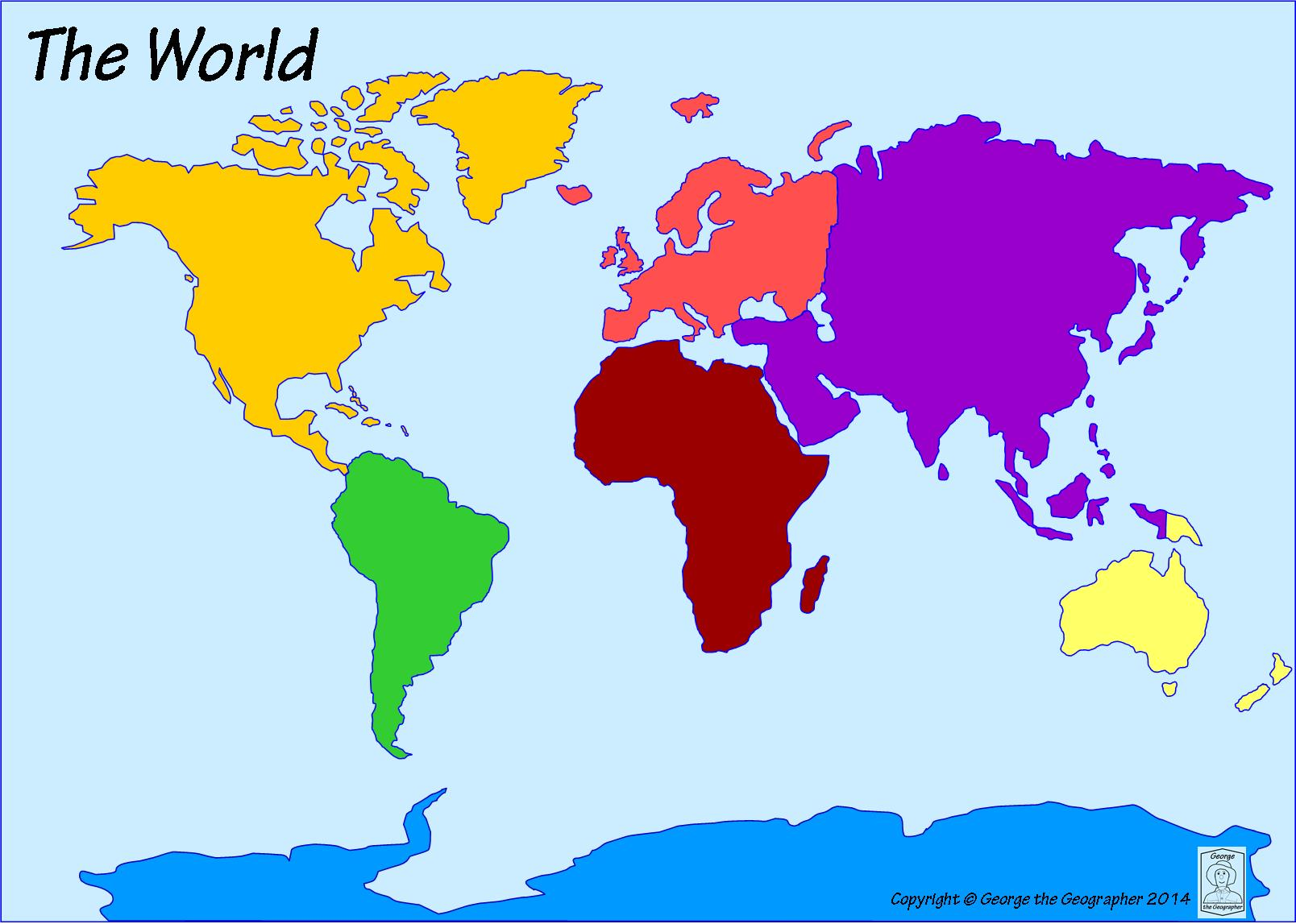 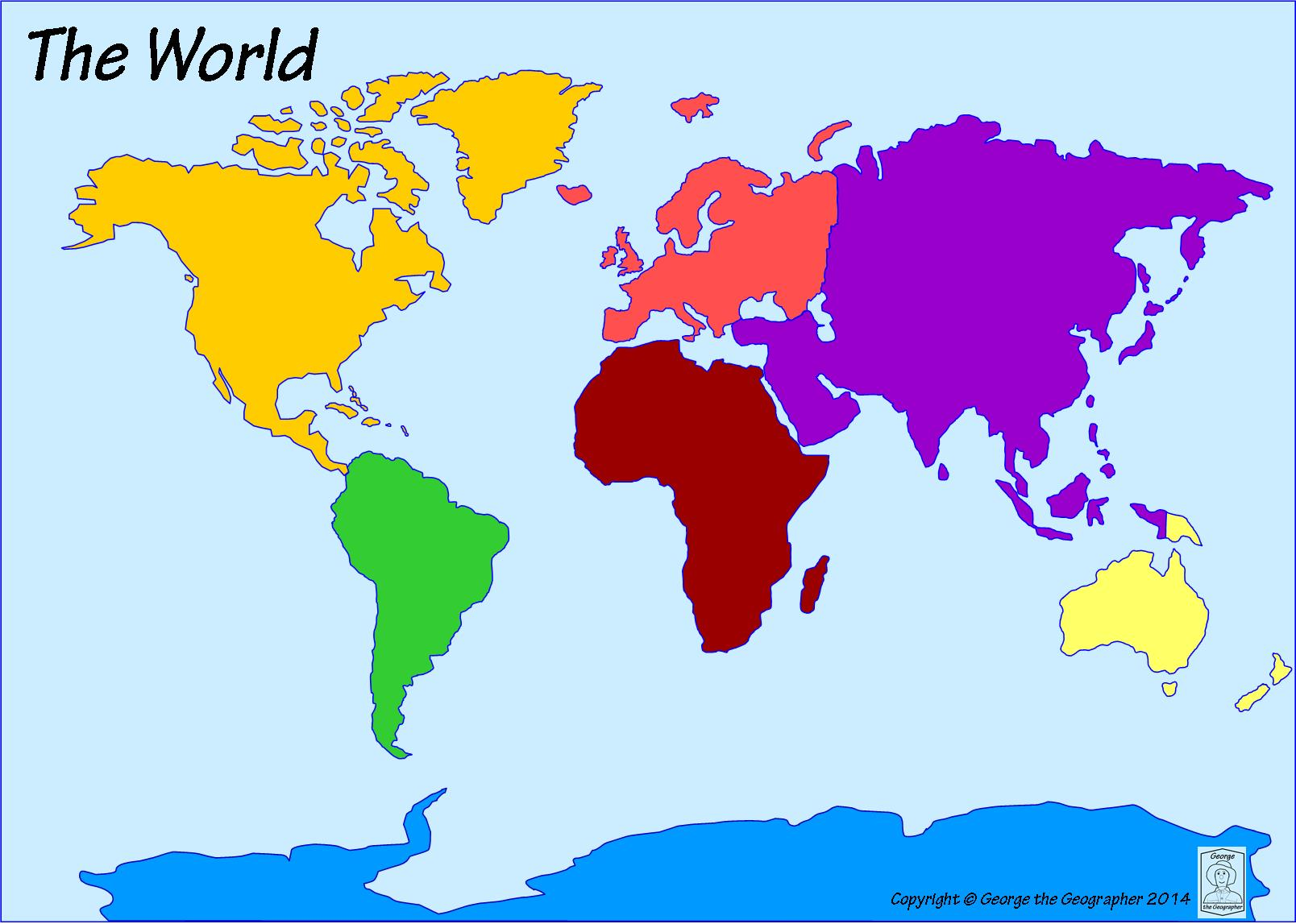 Investigating MathematiciansConstructing my argumentNow produce a poster in your group. You might want to produce different sections on small pieces of paper and stick them on. Your poster should have:A large, clear, bold title (Is Maths a universal language?)Something about counting in different languages (could you write the same number in several languages)Something about different systems of counting (again, could you write the same number in several systems)A panel on each of your mathematiciansYour group’s answer to the questionYou will also need to talk about your mathematician, so make sure you have each produced some cue cards.Reflecting on my inquiryFOSIL: Learning by finding out for yourself.		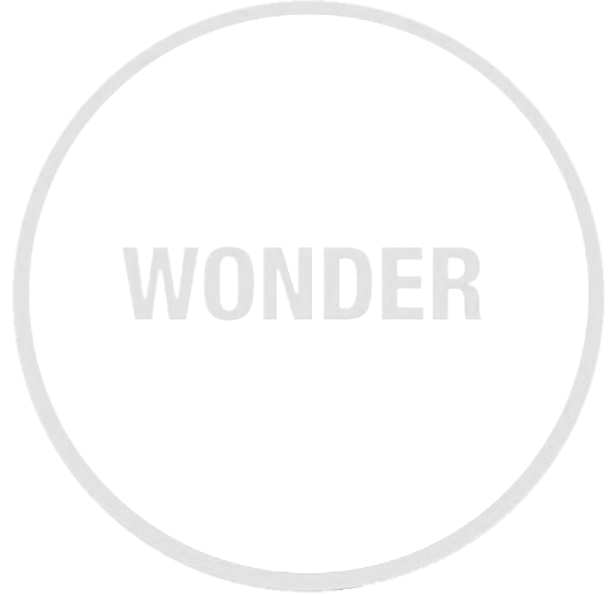 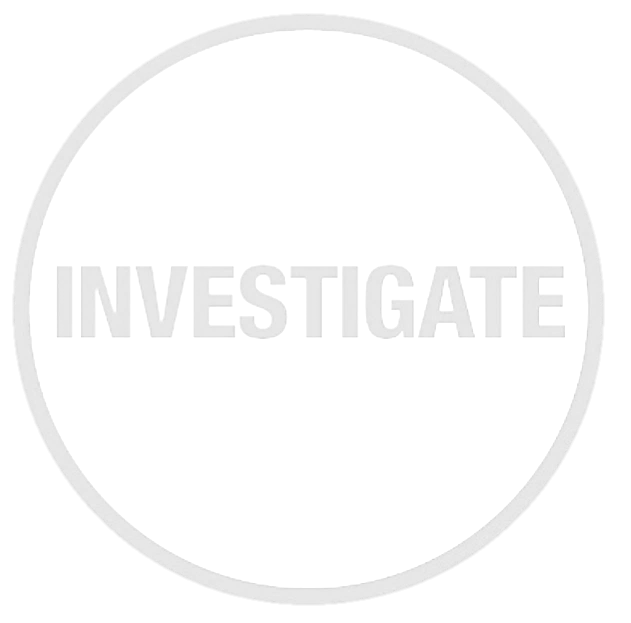 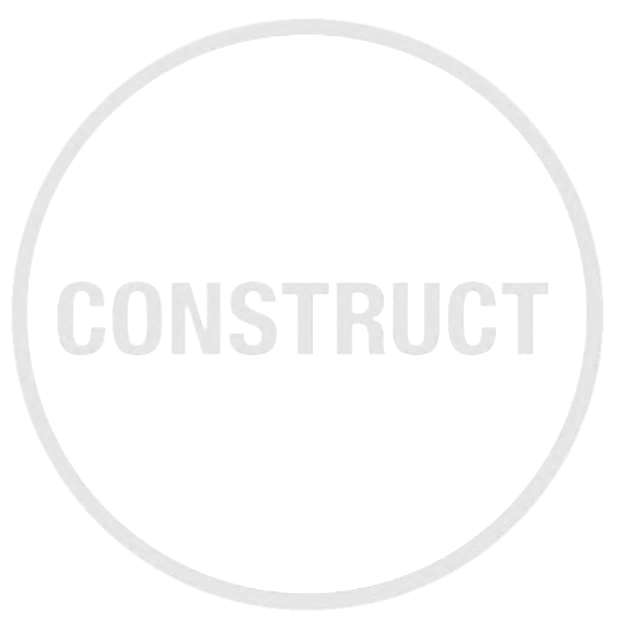 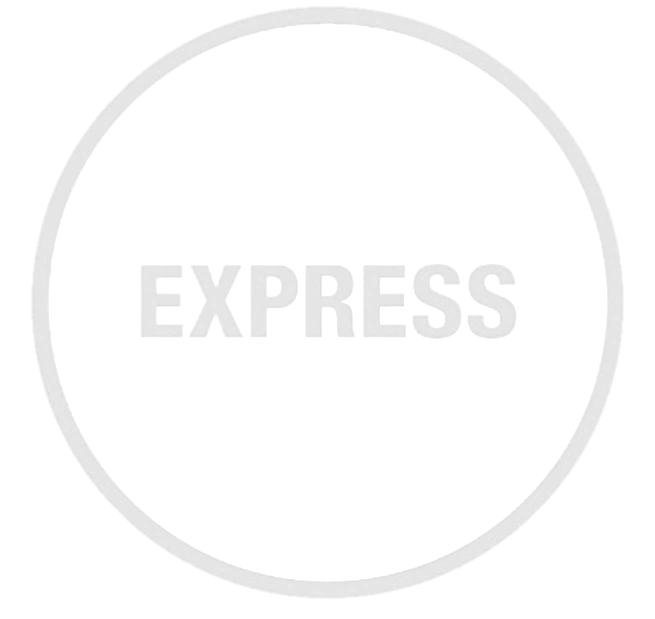 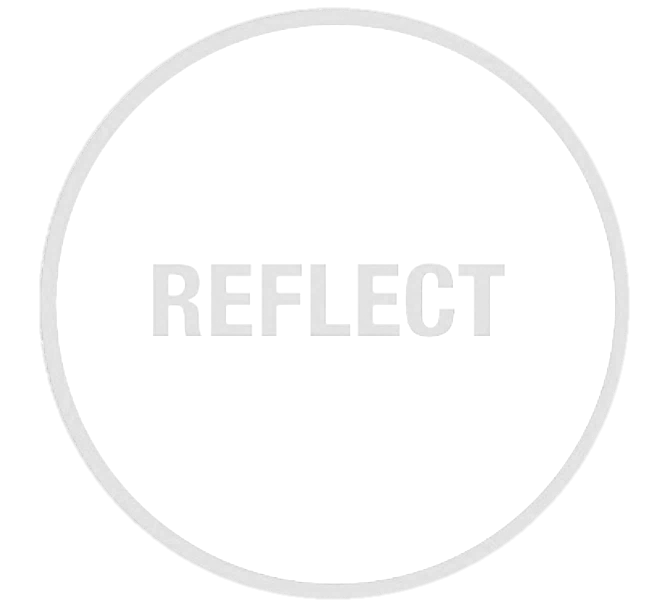 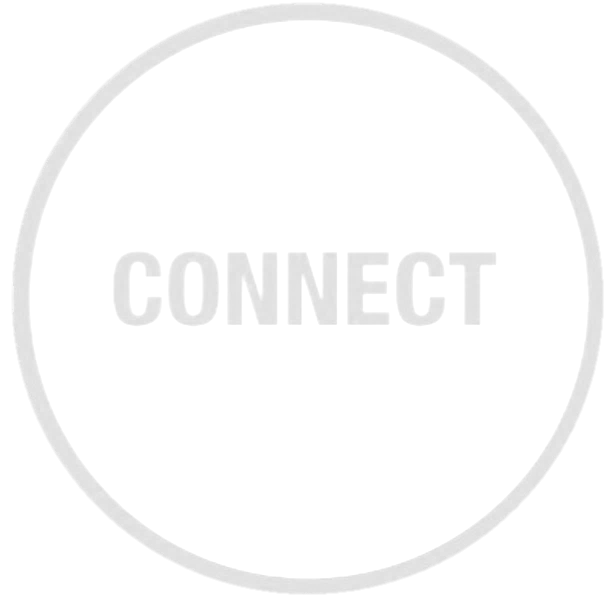 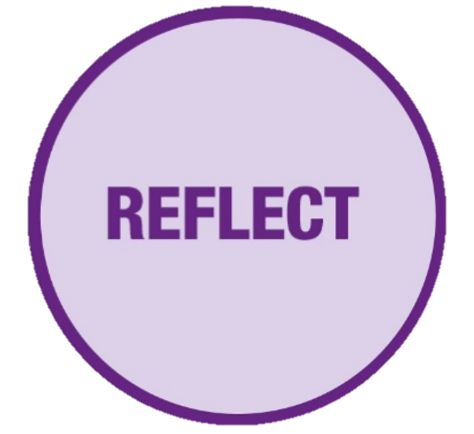 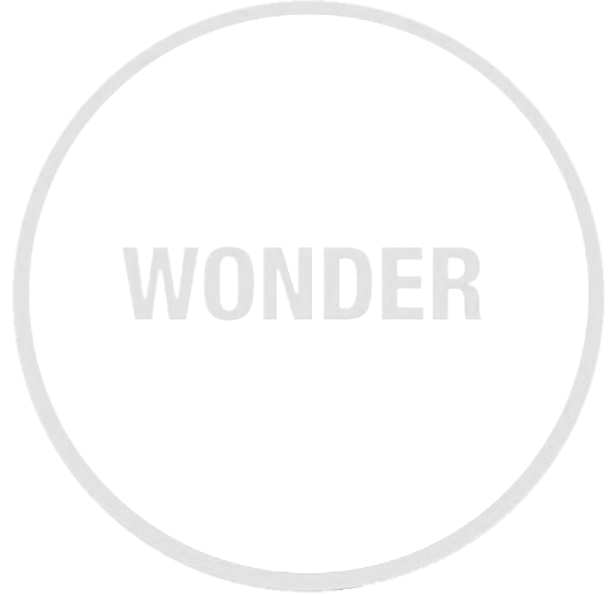 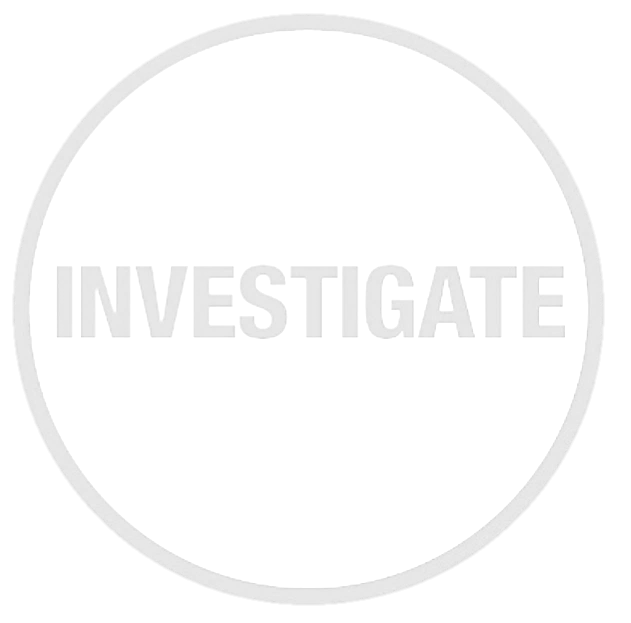 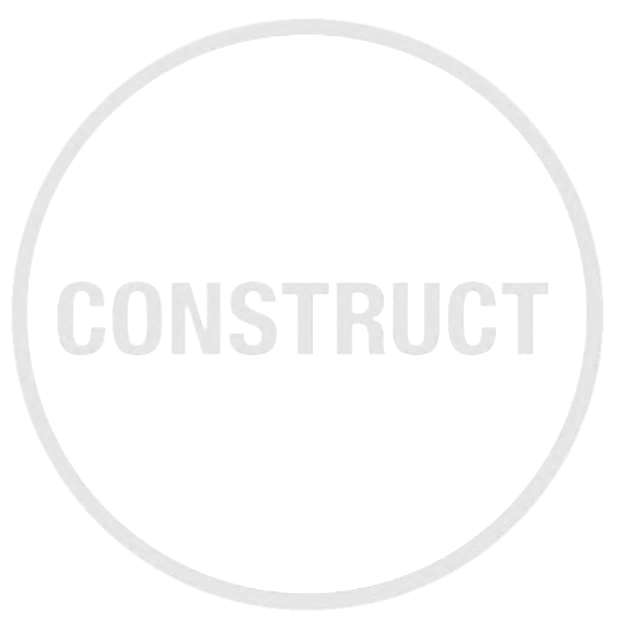 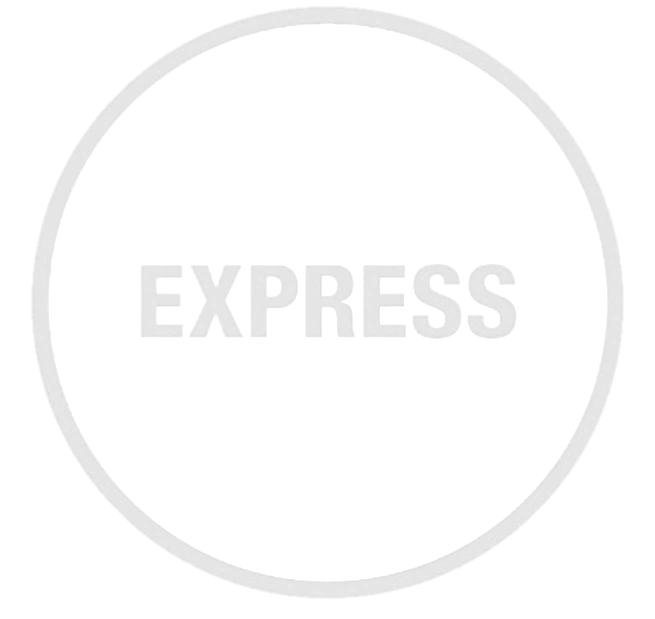 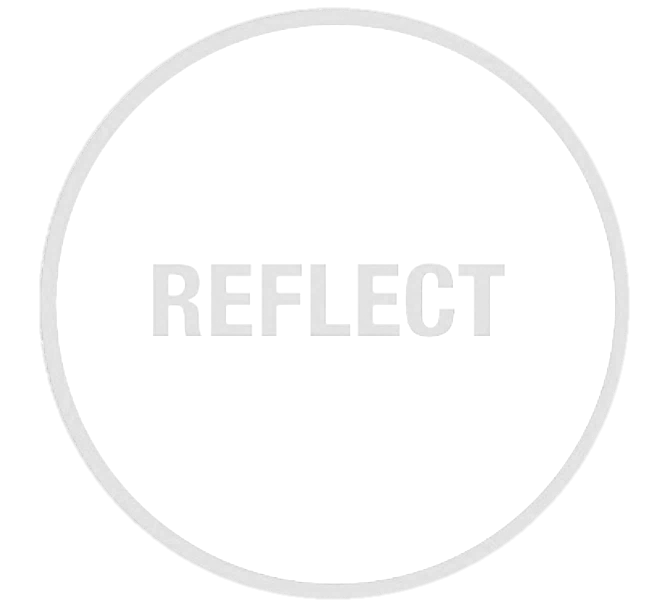 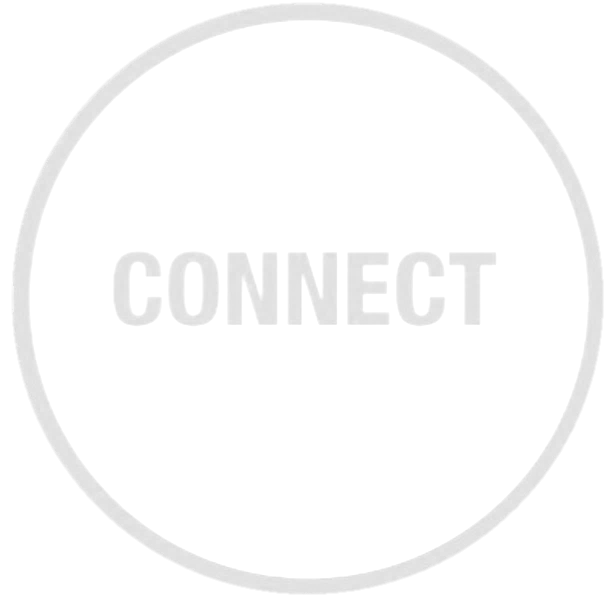 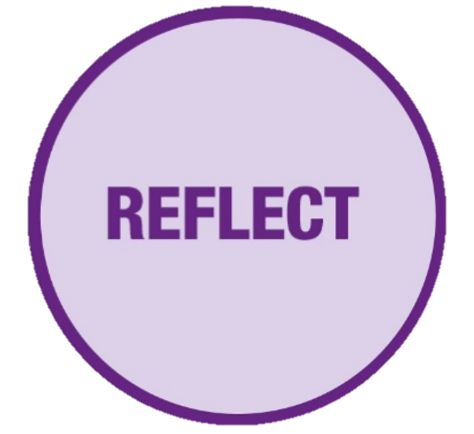 Reflecting on my inquiryLessonDescriptionResources required and whether they are included in this Graphic Organisers packLesson 1CONNECT & WONDERIntroduction to topic and generating questions.Investigating names for numbers in different languages. Could move on to different counting systems.Seeking patterns in number words (see page 2 of Graphic Organisers pack)Counting to 100 in 13 different languages (see pages 3-10 of Graphic Organisers pack). Print 1-2 packs per class , cut the sheets into a card for each language, and students share. Lesson 2CONNECTInvestigating different numerals and counting systemsNot included in graphic organiser pack or slides. Lesson designed and run by Maths teacher.Lesson 3CONNECT & INVESTIGATEPlacing famous mathematicians from around the world on a map. Thinking about gender and time period as well.Choosing one mathematician to investigate (homework to gather resources – introduction to databases)World map (see page 11 of Graphic Organisers pack)Brief biographies of mathematicians (not included due to copyright issues). I printed a pack that the class used as a shared resources from https://www.thefamouspeople.com/mathematicians.php, and https://www.thefamouspeople.com/women-mathematicians.php but they could also work with them online if there was enough computer access for the whole class.Lesson 4INVESTIGATEInvestigating and making notes on their mathematician – how did their Maths influence the world? Do we still use it in our lives today?Students chose mathematicians and printed biography pages for homework from either MacTutor (https://mathshistory.st-andrews.ac.uk/ ) or Britannica School.Investigating mathematicians (see page 12 of Graphic Organisers pack). Intended to be scaled up and printed on A3.Lesson 5CONSTRUCT & EXPRESSUse the evidence gathered to answer the question ‘Is maths a universal language?’ Produce a poster in a group (AND cue cards on their individual mathematician)Constructing my argument (see page 13 of Graphic Organisers pack)Large pieces of poster paperLesson 6EXPRESS & REFLECTPoster showcase with short talks on each mathematician. Individual reflection.Reflecting on my inquiry (see page 14 of Graphic Organisers pack). Two per page; cut page in half.LanguageExample: FrenchA:B:Numbers 10-20:What patterns can you see here that use the numbers 1-10? Are there any irregularities?11-16 sound a little bit like 1-6 with -ze on the end (meaning + 10).17-20 translate directly as ten-seven, ten-eight, and ten-nine.Numbers 20-29:Do these follow a regular pattern? Any exceptions?Vingt is a new word (it isn’t just 2x10).Vingt-et-un has an extra ‘and’ in it.All the rest follow a regular pattern and translate directly as twenty-two, twenty-three etc.Numbers 30-100:Can you spot any patterns here? Look very carefully at multiples of 20, for example.From 30 to 60, all the multiples of 10 end in -ante (meaning x10), and start a bit like the numbers below 10.70 translates as 60+10, 80 translates as 4x20, 90 translates as 4x20+10!!What do you think the word for the number 99 would be ?4x20+19 = quatre-vingt-dix-neufChoose another number below 100: ____. Write this number in each language.0zero10ten20twentycounting up in 10’s1one11eleven21twenty-one10ten2two12twelve22twenty-two20twenty3three13thirteen23twenty-three30thirty4four14fourteen24twenty-four40forty5five15fifteen25twenty-five50fifty6six16sixteen26twenty-six60sixty7seven17seventeen27twenty-seven70seventy8eight18eighteen28twenty-eight80eighty9nine19nineteen29twenty-nine90ninety100one hundred0zéro10dix20vingtcounting up in 10’s1un11onze21vingt-et-un10dix2deux12douze22vingt-deux20vingt3trois13treize23vingt -trois30trente4quatre14quatorze24vingt-quatre40quarante5cinq15quinze25vingt-cinq50cinquante6six16seize26vingt-six60soixante7sept17dix-sept27vingt-sept70soixante-dix8huit18dix-huit28vingt-huit80quatre-vingts9neuf19dix-neuf29vingt-neuf90quatre-vingt-dix100cent 0òdo10ẹwa20oguncounting up in 10’s1ọkan11ọkanla21ọkanlelogun10ẹwa2eéji12ejila22ejilelogun20ogun3ẹta13ẹtala23ẹtalelogun30ọgbọn4ẹrin14ẹrinla24ẹrinlelogun40Ogoji (short for ogun meéji)5aárùn15aárùndinlogun*25aárùndinlọgbọn50aadọta6ẹfà16ẹrindinlogun26erindinlọgbọn60ọgọta (short for ogun mẹta)7èje17ẹtadinlogun27etadinlọgbọn70adọrin8ẹjọ18eéjidinlogun28eejidinlọgbọn80ọgọrin (short for ogun mẹrin)9ẹsan19ọkandinlogun29okandinlọgbọn90adọrun* usually contracted to ẹdogun. Sources: https://polyglotclub.com/wiki/language/yoruba/grammar/onka-yoruba-%28counting-and-numbers-in-yoruba%29 and https://yorubatranslatornetwork.blogspot.com/2015/10/yoruba-numbering-system-1-100-in-yoruba.html  * usually contracted to ẹdogun. Sources: https://polyglotclub.com/wiki/language/yoruba/grammar/onka-yoruba-%28counting-and-numbers-in-yoruba%29 and https://yorubatranslatornetwork.blogspot.com/2015/10/yoruba-numbering-system-1-100-in-yoruba.html  * usually contracted to ẹdogun. Sources: https://polyglotclub.com/wiki/language/yoruba/grammar/onka-yoruba-%28counting-and-numbers-in-yoruba%29 and https://yorubatranslatornetwork.blogspot.com/2015/10/yoruba-numbering-system-1-100-in-yoruba.html  * usually contracted to ẹdogun. Sources: https://polyglotclub.com/wiki/language/yoruba/grammar/onka-yoruba-%28counting-and-numbers-in-yoruba%29 and https://yorubatranslatornetwork.blogspot.com/2015/10/yoruba-numbering-system-1-100-in-yoruba.html  * usually contracted to ẹdogun. Sources: https://polyglotclub.com/wiki/language/yoruba/grammar/onka-yoruba-%28counting-and-numbers-in-yoruba%29 and https://yorubatranslatornetwork.blogspot.com/2015/10/yoruba-numbering-system-1-100-in-yoruba.html  * usually contracted to ẹdogun. Sources: https://polyglotclub.com/wiki/language/yoruba/grammar/onka-yoruba-%28counting-and-numbers-in-yoruba%29 and https://yorubatranslatornetwork.blogspot.com/2015/10/yoruba-numbering-system-1-100-in-yoruba.html  * usually contracted to ẹdogun. Sources: https://polyglotclub.com/wiki/language/yoruba/grammar/onka-yoruba-%28counting-and-numbers-in-yoruba%29 and https://yorubatranslatornetwork.blogspot.com/2015/10/yoruba-numbering-system-1-100-in-yoruba.html  100ọgọrùn (short for ogun maárùn)0null10zehn20zwanzigcounting up in 10’s1eins11elf21einundzwanzig10zehn2zwei12zwölf22zweiundzwanzig20zwanzig3drei13dreizehn23dreiundzwanzig30dreißig4vier14vierzehn24vierundzwanzig40vierßig5fünf15fünfzehn25fünfundzwanzig50fünfßig6sechs16sechszehn26sechsundzwanzig60sechsßig7sieben17siebenzehn27siebenundzwanzig70siebßig8acht18achtzehn28achtundzwanzig80achtßig9neun19neunzehn29neunundzwanzig90neunßig100Einhundert0zero10dieci20venticounting up in 10’s1uno11undici21ventuno10dieci2due12dodici22ventidue20venti3tre13tredici23ventitré30trenta4quattro14quattordici24ventiquattro40quaranta5cinque15quindici25venticinque50cinquanta6sei16sedici26ventisei60sessanta7sette17diciassette27ventisette70settanta8otto18diciotto28ventotto80ottanta9nove19dicianove29ventinove90novanta Source: https://www.woodwarditalian.com/lesson/numbers-1-to-100-in-italian/  Source: https://www.woodwarditalian.com/lesson/numbers-1-to-100-in-italian/  Source: https://www.woodwarditalian.com/lesson/numbers-1-to-100-in-italian/  Source: https://www.woodwarditalian.com/lesson/numbers-1-to-100-in-italian/  Source: https://www.woodwarditalian.com/lesson/numbers-1-to-100-in-italian/  Source: https://www.woodwarditalian.com/lesson/numbers-1-to-100-in-italian/  Source: https://www.woodwarditalian.com/lesson/numbers-1-to-100-in-italian/ 100cento010di(x)20vingtcounting up in 10’s1ieune11aonze21vingt-ieune10dix2daeux/daoux12douze22vingt-daeux/daoux20vingt3treis13treize23vingt-treis30trente4quate(r)14quatorze24vingt- quate(r)40tchérànte5chin(q)(s)15tchinze25vingt- chin(q)(s)50chinquànte6si(x)16seize26vingt- si(x)60seissànte7saept/sé/sept17dix-saept27vingt- saept/sé/sept70septànte8huit18dix-huit28vingt-huit80huitànte/octànte/quatre-vingts9neuf19dix-neuf29vingt-neuf90nonànteWith thanks to the Guernsey Language Commission for the translation. Guernésiais was historically largely an oral language so there are no set spellings for some words.With thanks to the Guernsey Language Commission for the translation. Guernésiais was historically largely an oral language so there are no set spellings for some words.With thanks to the Guernsey Language Commission for the translation. Guernésiais was historically largely an oral language so there are no set spellings for some words.With thanks to the Guernsey Language Commission for the translation. Guernésiais was historically largely an oral language so there are no set spellings for some words.With thanks to the Guernsey Language Commission for the translation. Guernésiais was historically largely an oral language so there are no set spellings for some words.With thanks to the Guernsey Language Commission for the translation. Guernésiais was historically largely an oral language so there are no set spellings for some words.With thanks to the Guernsey Language Commission for the translation. Guernésiais was historically largely an oral language so there are no set spellings for some words.100chent 0shuniye10das20beescounting up in 10’s1ek11gyaarah21ikis10das2dow12baarah22bais20bees3teen 13terah23teis30tis4chaar14chaudah24chaubis40chalis5paanch15pandrah25pachis50pachas6cheh16saulah26chabbis60saadh7saat17satarah27stais70sattar8aath18atharah28athais80assi9nau19unnis29unatis90nabbe99 = Ninyaanave. It’s really hard to construct new numbers for this language! Ask your teacher for the full list so that you can find your chosen number.sources: https://blogs.transparent.com/hindi/hindi-numbers-1-100/ 99 = Ninyaanave. It’s really hard to construct new numbers for this language! Ask your teacher for the full list so that you can find your chosen number.sources: https://blogs.transparent.com/hindi/hindi-numbers-1-100/ 99 = Ninyaanave. It’s really hard to construct new numbers for this language! Ask your teacher for the full list so that you can find your chosen number.sources: https://blogs.transparent.com/hindi/hindi-numbers-1-100/ 99 = Ninyaanave. It’s really hard to construct new numbers for this language! Ask your teacher for the full list so that you can find your chosen number.sources: https://blogs.transparent.com/hindi/hindi-numbers-1-100/ 99 = Ninyaanave. It’s really hard to construct new numbers for this language! Ask your teacher for the full list so that you can find your chosen number.sources: https://blogs.transparent.com/hindi/hindi-numbers-1-100/ 99 = Ninyaanave. It’s really hard to construct new numbers for this language! Ask your teacher for the full list so that you can find your chosen number.sources: https://blogs.transparent.com/hindi/hindi-numbers-1-100/ 99 = Ninyaanave. It’s really hard to construct new numbers for this language! Ask your teacher for the full list so that you can find your chosen number.sources: https://blogs.transparent.com/hindi/hindi-numbers-1-100/ 100ek sow0nul10ti20tyvecounting up in 10’s1en11elleve21enogtyve 10ti2to12tolv22toogtyve 20tyve3tre13tretten23treogtyve 30tredive4fire14fjorten24fireogtyve 40fyrre5fem15femten25femogtyve 50halvtredsshort for halvtredje-sinds-tyve, meaning “third half (2.5) times twenty”6seks16seksten26seksogtyve 60tresshort for tre-sinds-tyve, which means “three times twenty”7syv17sytten27syvogtyve 70halvfjerdsshort for halv-fjerd-sinds-tyve, meaning “fourth half (3.5) times twenty”8otte18atten28otteogtyve 80firsshort for fire-sind-styve, meaning “four times twenty”9ni19nitten29niogtyve 90halvfemsshort for halv-fem-sinds-tyve, meaning “fifth half times twenty”In Danish ‘first half’ = 0.5, ‘second half’ = 1.5, ‘third half’ = 2.5 etc. How confusing is that!?sources: https://www.languagesandnumbers.com/how-to-count-in-danish/en/dan/ In Danish ‘first half’ = 0.5, ‘second half’ = 1.5, ‘third half’ = 2.5 etc. How confusing is that!?sources: https://www.languagesandnumbers.com/how-to-count-in-danish/en/dan/ In Danish ‘first half’ = 0.5, ‘second half’ = 1.5, ‘third half’ = 2.5 etc. How confusing is that!?sources: https://www.languagesandnumbers.com/how-to-count-in-danish/en/dan/ In Danish ‘first half’ = 0.5, ‘second half’ = 1.5, ‘third half’ = 2.5 etc. How confusing is that!?sources: https://www.languagesandnumbers.com/how-to-count-in-danish/en/dan/ In Danish ‘first half’ = 0.5, ‘second half’ = 1.5, ‘third half’ = 2.5 etc. How confusing is that!?sources: https://www.languagesandnumbers.com/how-to-count-in-danish/en/dan/ In Danish ‘first half’ = 0.5, ‘second half’ = 1.5, ‘third half’ = 2.5 etc. How confusing is that!?sources: https://www.languagesandnumbers.com/how-to-count-in-danish/en/dan/ In Danish ‘first half’ = 0.5, ‘second half’ = 1.5, ‘third half’ = 2.5 etc. How confusing is that!?sources: https://www.languagesandnumbers.com/how-to-count-in-danish/en/dan/ 100hundred0názbas10neeznáá20naadiincounting up in 10’s1tʼááłáʼí11łáʼtsʼáadah21naadįįnłáʼ10neeznáá2naaki12naakitsʼáadah22naadįįnaaki20naadiin3tááʼ13tááʼtsʼáadah23naadįįntááʼ30tádiin4dį́į́ʼ14dį́į́ʼtsʼáadah24naadiindį́į́ʼ40dízdiin5ashdlaʼ15ashdlaʼáadah25naadiinashdlaʼ50ashdladiin6hastą́ą́16hastą́ʼáadah26naadiinhastą́ą́60hastą́diin7tsostsʼid17tsostsʼidtsʼáadah27naadiintsostsʼid70tsostsʼidiin8tseebíí18tseebíítsʼáadah28naadiintseebíí80tseebídiin9náhástʼéí19náhástʼéítsʼáadah29naadiinnáhástʼéí90náhástʼédiinsources: https://www.languagesandnumbers.com/how-to-count-in-navajo/en/nav/ , https://www.lingalot.com/numbers-in-navajo/ Numbers between 41 and 49 are formed just as for 20, above (e.g. dízdiinashdlaʼ is 45). But for all the other numbers you have to add “dóó ba’aan” (meaning in addition to) between the ten and the unit e.g. tádiin dóó baʼąą ashdla’ is 35.sources: https://www.languagesandnumbers.com/how-to-count-in-navajo/en/nav/ , https://www.lingalot.com/numbers-in-navajo/ Numbers between 41 and 49 are formed just as for 20, above (e.g. dízdiinashdlaʼ is 45). But for all the other numbers you have to add “dóó ba’aan” (meaning in addition to) between the ten and the unit e.g. tádiin dóó baʼąą ashdla’ is 35.sources: https://www.languagesandnumbers.com/how-to-count-in-navajo/en/nav/ , https://www.lingalot.com/numbers-in-navajo/ Numbers between 41 and 49 are formed just as for 20, above (e.g. dízdiinashdlaʼ is 45). But for all the other numbers you have to add “dóó ba’aan” (meaning in addition to) between the ten and the unit e.g. tádiin dóó baʼąą ashdla’ is 35.sources: https://www.languagesandnumbers.com/how-to-count-in-navajo/en/nav/ , https://www.lingalot.com/numbers-in-navajo/ Numbers between 41 and 49 are formed just as for 20, above (e.g. dízdiinashdlaʼ is 45). But for all the other numbers you have to add “dóó ba’aan” (meaning in addition to) between the ten and the unit e.g. tádiin dóó baʼąą ashdla’ is 35.sources: https://www.languagesandnumbers.com/how-to-count-in-navajo/en/nav/ , https://www.lingalot.com/numbers-in-navajo/ Numbers between 41 and 49 are formed just as for 20, above (e.g. dízdiinashdlaʼ is 45). But for all the other numbers you have to add “dóó ba’aan” (meaning in addition to) between the ten and the unit e.g. tádiin dóó baʼąą ashdla’ is 35.sources: https://www.languagesandnumbers.com/how-to-count-in-navajo/en/nav/ , https://www.lingalot.com/numbers-in-navajo/ Numbers between 41 and 49 are formed just as for 20, above (e.g. dízdiinashdlaʼ is 45). But for all the other numbers you have to add “dóó ba’aan” (meaning in addition to) between the ten and the unit e.g. tádiin dóó baʼąą ashdla’ is 35.sources: https://www.languagesandnumbers.com/how-to-count-in-navajo/en/nav/ , https://www.lingalot.com/numbers-in-navajo/ Numbers between 41 and 49 are formed just as for 20, above (e.g. dízdiinashdlaʼ is 45). But for all the other numbers you have to add “dóó ba’aan” (meaning in addition to) between the ten and the unit e.g. tádiin dóó baʼąą ashdla’ is 35.100 tʼááłáhádí neeznáádiin0sıfır10on20yirmicounting up in 10’s1bir11on bir21yirmi bir10on2iki12on iki22yirmi iki20yirmi3üç13on üç23yirmi üç30otuz4dört14on dört24yirmi dört40kırk5beş15on beş25yirmi beş50elli6altı16on altı26yirmi altı60altmış7yedi17on yedi27yirmi yedi70yetmiş8sekiz18on sekiz28yirmi sekiz80seksen9dokuz19on dokuz29yirmi dokuz90doksansources: https://www.languagesandnumbers.com/how-to-count-in-turkish/en/tur/ sources: https://www.languagesandnumbers.com/how-to-count-in-turkish/en/tur/ sources: https://www.languagesandnumbers.com/how-to-count-in-turkish/en/tur/ sources: https://www.languagesandnumbers.com/how-to-count-in-turkish/en/tur/ sources: https://www.languagesandnumbers.com/how-to-count-in-turkish/en/tur/ sources: https://www.languagesandnumbers.com/how-to-count-in-turkish/en/tur/ sources: https://www.languagesandnumbers.com/how-to-count-in-turkish/en/tur/ 100yüz0sero10deg20daudegcounting up in 10’s1un11undeg un21daudeg un10deg2dau12undeg dau22daudeg dau20daudeg3tri13undeg tri23daudeg tri30trideg4pedwar14undeg pedwar24daudeg pedwar40pedwardeg5pump15undeg pump25daudeg pump50pumdeg6chwech16undeg chwech26daudeg chwech60chwedeg7saith17undeg saith27daudeg saith70saithdeg8wyth18undeg wyth28daudeg wyth80wythdeg9naw19undeg naw29daudeg naw90nawdegSource: https://www.languagesandnumbers.com/how-to-count-in-welsh/en/cym/ sources: https://polyglotclub.com/wiki/language/yoruba/grammar/onka-yoruba-%28counting-and-numbers-in-yoruba%29 and https://yorubatranslatornetwork.blogspot.com/2015/10/yoruba-numbering-system-1-100-in-yoruba.html  Source: https://www.languagesandnumbers.com/how-to-count-in-welsh/en/cym/ sources: https://polyglotclub.com/wiki/language/yoruba/grammar/onka-yoruba-%28counting-and-numbers-in-yoruba%29 and https://yorubatranslatornetwork.blogspot.com/2015/10/yoruba-numbering-system-1-100-in-yoruba.html  Source: https://www.languagesandnumbers.com/how-to-count-in-welsh/en/cym/ sources: https://polyglotclub.com/wiki/language/yoruba/grammar/onka-yoruba-%28counting-and-numbers-in-yoruba%29 and https://yorubatranslatornetwork.blogspot.com/2015/10/yoruba-numbering-system-1-100-in-yoruba.html  Source: https://www.languagesandnumbers.com/how-to-count-in-welsh/en/cym/ sources: https://polyglotclub.com/wiki/language/yoruba/grammar/onka-yoruba-%28counting-and-numbers-in-yoruba%29 and https://yorubatranslatornetwork.blogspot.com/2015/10/yoruba-numbering-system-1-100-in-yoruba.html  Source: https://www.languagesandnumbers.com/how-to-count-in-welsh/en/cym/ sources: https://polyglotclub.com/wiki/language/yoruba/grammar/onka-yoruba-%28counting-and-numbers-in-yoruba%29 and https://yorubatranslatornetwork.blogspot.com/2015/10/yoruba-numbering-system-1-100-in-yoruba.html  Source: https://www.languagesandnumbers.com/how-to-count-in-welsh/en/cym/ sources: https://polyglotclub.com/wiki/language/yoruba/grammar/onka-yoruba-%28counting-and-numbers-in-yoruba%29 and https://yorubatranslatornetwork.blogspot.com/2015/10/yoruba-numbering-system-1-100-in-yoruba.html  Source: https://www.languagesandnumbers.com/how-to-count-in-welsh/en/cym/ sources: https://polyglotclub.com/wiki/language/yoruba/grammar/onka-yoruba-%28counting-and-numbers-in-yoruba%29 and https://yorubatranslatornetwork.blogspot.com/2015/10/yoruba-numbering-system-1-100-in-yoruba.html  100cant0kore10tekau20rua tekaucounting up in 10’s1tahi11tekau mā tahi21rua tekau mā tahi10tekau2rua12tekau mā rua22rua tekau mā rua20rua tekau3toru13tekau mā toru23rua tekau mā toru30toru tekau4whā14tekau mā whā24rua tekau mā whā40whā tekau5rima15tekau mā rima25rua tekau mā rima50rima tekau6ono16tekau mā ono26rua tekau mā ono60ono tekau7whitu17tekau mā whitu27rua tekau mā whitu70whitu tekau8waru18tekau mā waru28rua tekau mā waru80waru tekau9iwa19tekau mā iwa29rua tekau mā iwa90iwa tekausources: https://www.languagesandnumbers.com/how-to-count-in-maori/en/mri/ sources: https://www.languagesandnumbers.com/how-to-count-in-maori/en/mri/ sources: https://www.languagesandnumbers.com/how-to-count-in-maori/en/mri/ sources: https://www.languagesandnumbers.com/how-to-count-in-maori/en/mri/ sources: https://www.languagesandnumbers.com/how-to-count-in-maori/en/mri/ sources: https://www.languagesandnumbers.com/how-to-count-in-maori/en/mri/ sources: https://www.languagesandnumbers.com/how-to-count-in-maori/en/mri/ 100kotahi rau0líng10shí20èr shícounting up in 10’s1yī11shí yī21èr shí yī10shí2èr12shí èr22èr shí èr20èr shí3sān13shí sān23èr shí sān30sān shí4sì14shí sì24èr shí sì40sì shí5wǔ15shí wǔ25èr shí wǔ50wǔ shí6liù16shí liù26èr shí liù60liù shí7qī17shí qī27èr shí qī70qī shí8bā18shí bā28èr shí bā80bā shí9jiǔ19shí jiǔ29èr shí jiǔ90jiǔ shísources: https://www.berlitz.com/blog/count-chinese-numbers-mandarin sources: https://www.berlitz.com/blog/count-chinese-numbers-mandarin sources: https://www.berlitz.com/blog/count-chinese-numbers-mandarin sources: https://www.berlitz.com/blog/count-chinese-numbers-mandarin sources: https://www.berlitz.com/blog/count-chinese-numbers-mandarin sources: https://www.berlitz.com/blog/count-chinese-numbers-mandarin sources: https://www.berlitz.com/blog/count-chinese-numbers-mandarin 100yī bǎiSource:Name of mathematician:Where is your info from?        Britannica School         MacTutor          Another site (give details):Name of mathematician:Where is your info from?        Britannica School         MacTutor          Another site (give details):Name of mathematician:Where is your info from?        Britannica School         MacTutor          Another site (give details):Name of mathematician:Where is your info from?        Britannica School         MacTutor          Another site (give details):What information have I found?What information have I found?What information have I found?Why is it relevant to my inquiry?Why is it relevant to my inquiry?WHERE was my mathematician born and where did they live and work?WHERE was my mathematician born and where did they live and work?Does the country matter? Any idea of the wider context for that country?  If they moved around, why do you think that happened?WHEN were they born/ did they die? How old were they when they died?WHEN were they born/ did they die? How old were they when they died?Does the time period matter? Any idea of the wider context for that time period?  What maths were they famous for?What maths were they famous for?Why is this maths important? Can you explain it? Can you give examples of how it is used?Are they famous for anything other than maths? What?Are they famous for anything other than maths? What?Did this other work relate to their maths? Do you think older mathematicians are more or less likely to work in a wide range of different fields?Anything else interesting about their life and work?Anything else interesting about their life and work?No, this is evidence that Maths is NOT a universal languageYes, this is evidence that Maths IS a universal languageCounting in different languagesCounting in ways from different countries
(e.g. base 60)Mathematicians from different countriesMy conclusion: Would I describe Maths as a universal language?Something interesting I learnt in this topic (or maybe something that surprised me)What I thought I did wellWhat I thought I could do betterSomething I would have liked to find out more about if we had more timeHow did I feel about doing extended inquiry in Maths?
[Did it change the way I relate to Maths? Was it exciting/ interesting/ uncomfortable/liberating/ boring/ challenging etc]Something interesting I learnt in this topic (or maybe something that surprised me)What I thought I did wellWhat I thought I could do betterSomething I would have liked to find out more about if we had more timeHow did I feel about doing extended inquiry in Maths?
[Did it change the way I relate to Maths? Was it exciting/ interesting/ uncomfortable/liberating/ boring/ challenging etc]